12341/1500 1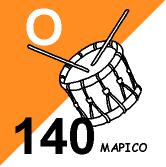 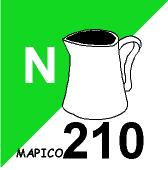 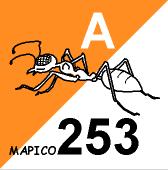 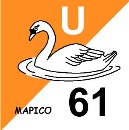 2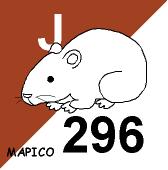 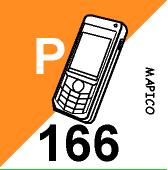 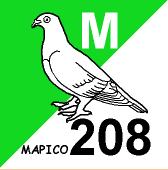 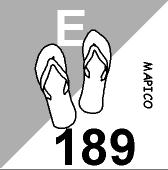 3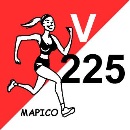 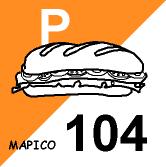 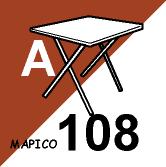 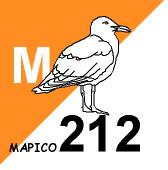 4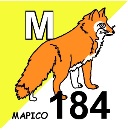 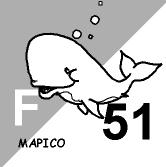 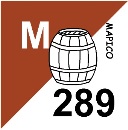 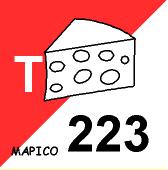 5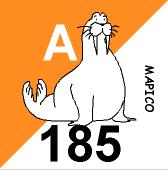 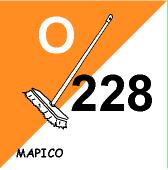 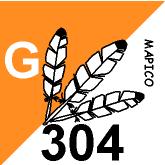 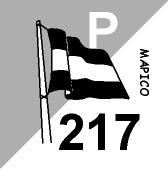 6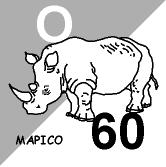 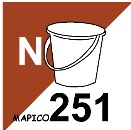 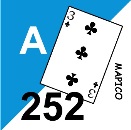 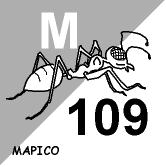 7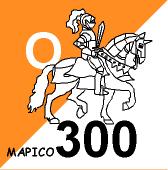 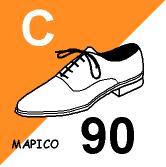 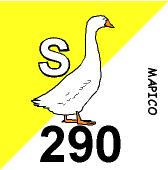 8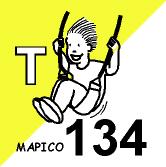 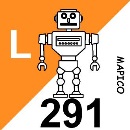 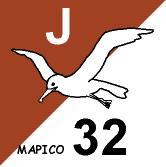 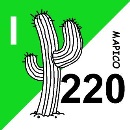 9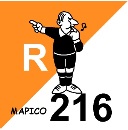 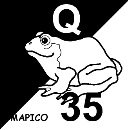 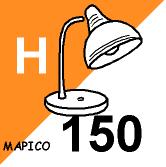 10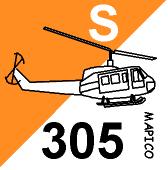 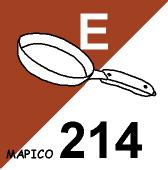 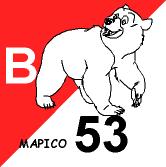 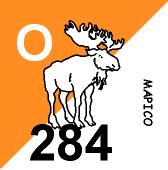 11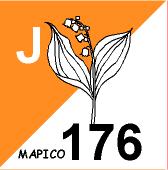 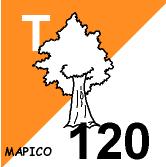 12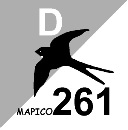 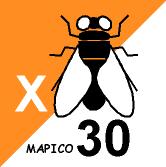 13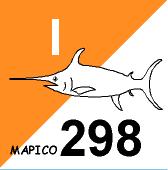 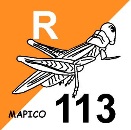 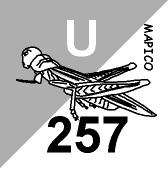 14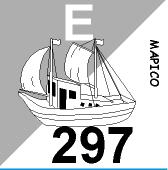 15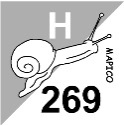 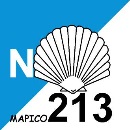 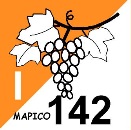 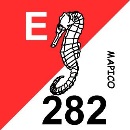 12341/1500 16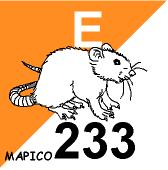 17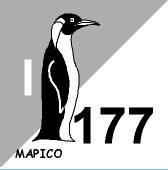 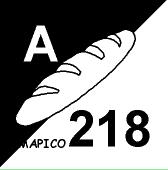 18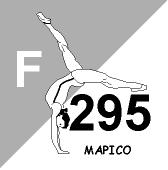 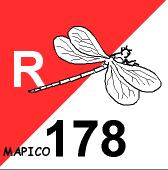 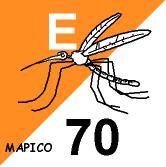 19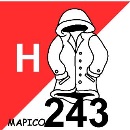 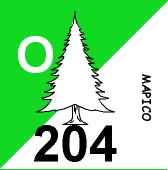 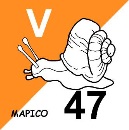 20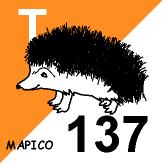 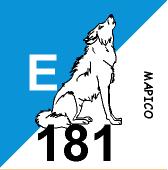 21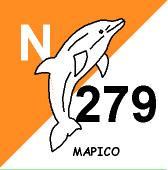 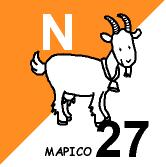 22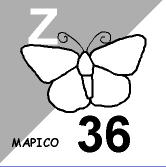 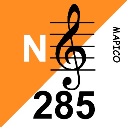 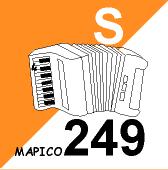 23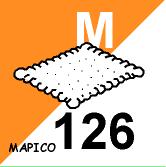 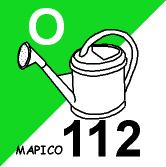 24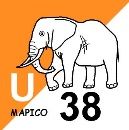 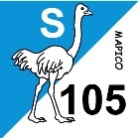 25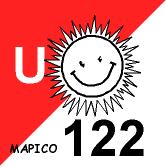 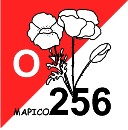 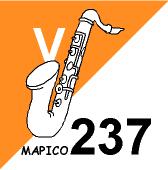 26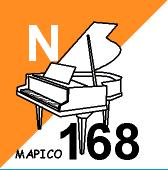 27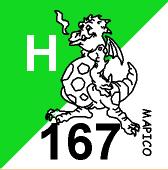 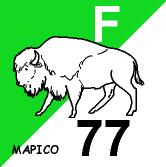 28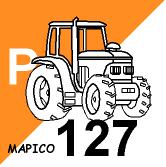 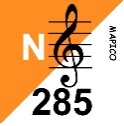 29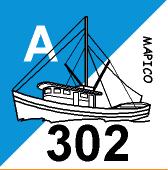 30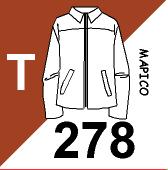 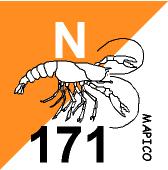 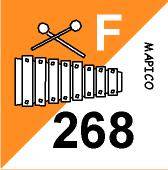 